ENGLISH FOR ACADEMIC STUDIESSPEAKING IV LEARNING ONLINE In this task, i would like you to encourage literal thinking to scaffold the task more you might wish to initially ask the students to identify the key figures in each situation. As you monitor the discussions, remind students to think of the long-term consequences as well as the more immediate once. Emphasis that students should try and objectively discuss what the views of the difference people involved might be, before giving the personal view. Record your voice in two minutes by answering the example questions: Send your work to my email mister.dowo@gmail.com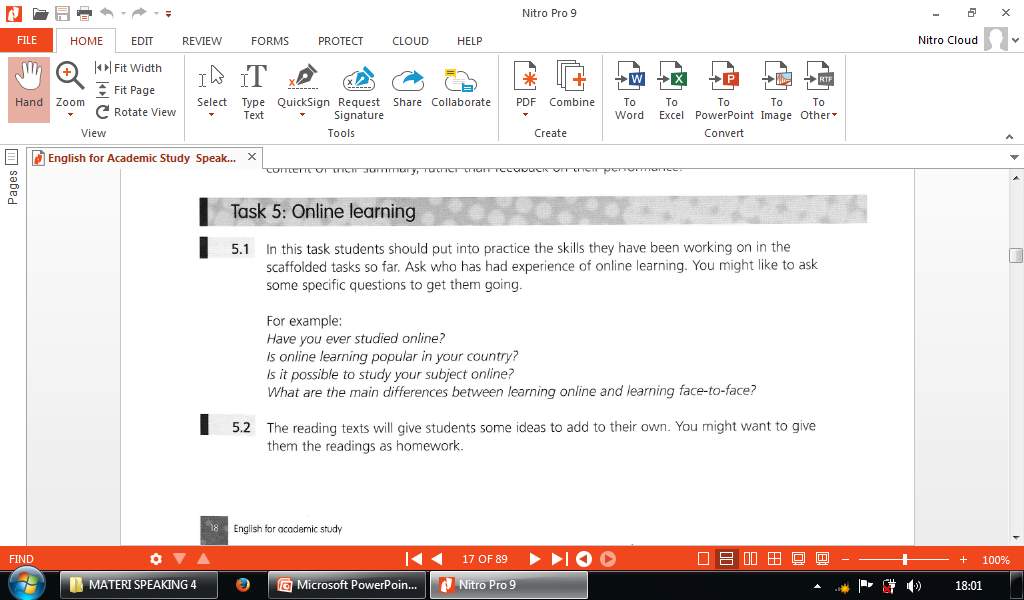 